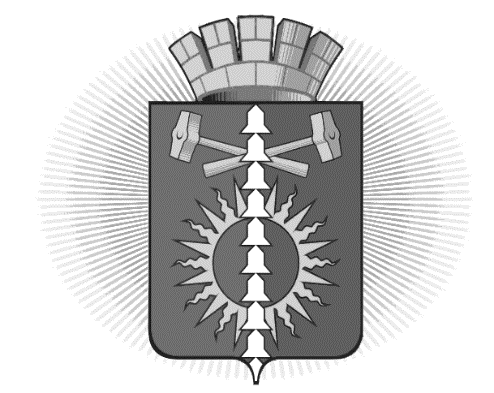 АДМИНИСТРАЦИЯ ГОРОДСКОГО ОКРУГА ВЕРХНИЙ ТАГИЛПОСТАНОВЛЕНИЕот 09.02.2018 № 95город Верхний ТагилОб утверждении Плана мероприятий, посвященных празднованию 300-летия образования города Верхний Тагил «300 мероприятий к 300-летию города Верхний Тагил»Во исполнение Постановления администрации городского округа Верхний Тагил от 01.12.2016 № 969 «О подготовке и праздновании 300-летия образования города Верхний Тагил», руководствуясь Уставом городского округа Верхний Тагил,ПОСТАНОВЛЯЮ:Утвердить План мероприятий, посвященных празднованию 300-летия образования города Верхний Тагил «300 мероприятий к 300-летию города Верхний Тагил» (прилагается).Разместить настоящее Постановление на официальном сайте городского округа Верхний Тагилwww.go-vtagil.ru.Контроль за исполнением настоящего Постановления возложить на заместителя Главы администрации по социальным вопросам И.Г. Упорову.Глава городского округа Верхний Тагил                                        С.Г. КалининПлан мероприятий, посвященных празднованию 300-летия образования города Верхний Тагил «300 МЕРОПРИЯТИЙ К  300-ЛЕТИЮ ГОРОДА ВЕРХНИЙ ТАГИЛ»Приложение к Постановлению администрациигородского округа Верхний Тагилот 09.02.2018 №_95№Название мероприятияДата проведенияМесто проведенияОтветственные12345Январь 2018 годаЯнварь 2018 годаЯнварь 2018 годаЯнварь 2018 годаЯнварь 2018 года1Всероссийский «День  снега» в городском округе Верхний Тагил14 январяМАУС «Спортивно-оздоровительный комплекс»Тельминова С.Т.2Интегрированное мероприятие «Летопись блокадных событий», посвященное 300- летию В.Тагила26 январябиблиотека поселка Половинный МБУК «Половинновский СКСК»Хомутова Е.Н.3Выставка «Молодая символика старого города»январьМАУК Верхнетагильская городская библиотека им. Ф.Ф. Павленкова,                            ул. Жуковского,16Пьянкова Т.П.4Выставки работ учащихся отделения изобразительного искусства «Мой город»январьМАУ ДО «Детская школа искусств»Беляева И.Л.5Выставка  «Город, которого нет»январьМАУК Верхнетагильский городской историко-краеведческий музейШишкина Л.В.6Серия выставок «Жизнь замечательных людей»январьМАУК Верхнетагильский городской историко-краеведческий музейШишкина Л.В.7Интернет- выставка «История Верхнего Тагила в памятниках, зданиях и предметах»январьМАУК Верхнетагильский городской историко-краеведческий музейШишкина Л.В.8Познавательный час «Экологическими тропами»январьМАУК Верхнетагильская городская библиотека им. Ф.Ф. Павленкова,ул. Садовая, 9Пьянкова Т.П.9Беседа «Символике города – 10 лет»январьМАУК Верхнетагильская городская библиотека им. Ф.Ф. Павленкова,                             ул. Жуковского,16Пьянкова Т.П.10Краеведческий час «О крае нашем замолвим слово» январьМАУК Верхнетагильская городская библиотека им. Ф.Ф. Павленкова,                                ул. Ленина, 1Пьянкова Т.П.11Встреча с сотрудником Висимского заповедника «Заповедная сторона»январьМАУК Верхнетагильская городская библиотека им. Ф.Ф. Павленкова,                             ул. Жуковского,16Пьянкова Т.П.12Показ документального фильма-презентации «Город – юбиляр»январьМБУК «Половинновский СКСК»Хомутова Е.Н.13Заседание клуба «Родовед» (сбор краеведческого материала)январьМАУК Верхнетагильский городской историко-краеведческий музейШишкина Л.В.14Заседание клуба  «Краевед» январьМАУК Верхнетагильский городской историко-краеведческий музейШишкина Л.В.15Лекция «История ВТЗ»январьМАУК Верхнетагильский городской историко-краеведческий музейШишкина Л.В.16Турнир  городского округа Верхний Тагил по ОФП среди спортивных секцийянварьМАУ ДО «Детско-юношеский центр»Кривоногова Ю.А.17Турнир  городского округа Верхний Тагил по самбо среди юношей и девушек, посвященный 300-летию Верхнего ТагилаянварьМАУ ДО «Детско-юношеский центр»Кривоногова Ю.А.18Открытый турнир городского округа Верхний Тагил по быстрым шахматам среди детей до 13 лет к 300 - летию Верхнего ТагилаянварьМАУ ДО «Детско-юношеский центр»Кривоногова Ю.А.19Открытое первенство городского округа Верхний Тагил по хоккею с шайбой к 300 - летию Верхнего ТагилаянварьМАУС «Спортивно-оздоровительный комплекс»Тельминова С.Т.20Открытое Первенство городского округа Верхний Тагил по мини-футболу среди мужских команд к 300 - летию Верхнего ТагилаянварьМАУС «Спортивно-оздоровительный комплекс»Тельминова С.Т.21Рождественский турнир городского округа Верхний Тагил по дартсу среди инвалидов к 300 - летию Верхнего ТагилаянварьМАУС «Спортивно-оздоровительный комплекс»Тельминова С.Т.Февраль 2018 годаФевраль 2018 годаФевраль 2018 годаФевраль 2018 годаФевраль 2018 года22Урок мужества и патриотизма «Прикоснись к подвигу сердцем», к 300 - летию Верхнего Тагила15 февралябиблиотека поселка Половинный МБУК «Половинновский СКСК»Хомутова Е.Н.23Фотовыставка «Любимый город»февральМАУК Верхнетагильская городская библиотека им. Ф.Ф. Павленкова,                       ул. Садовая, 9Пьянкова Т.П.24Выставки работ учащихся отделения изобразительного искусства «День защитников Отечества»февраль МАУ ДО «Детская школа искусств»Беляева И.Л.25Вечер славы «Нам не дано забыть подвиг земляков»февральМАУК Верхнетагильская городская библиотека им. Ф.Ф. Павленкова,                       ул. Ленина, 1Пьянкова Т.П.26Краеведческие встречи «Известные люди города»февральМАУК Верхнетагильская городская библиотека им. Ф.Ф. Павленкова,                       ул. Жуковского, 16Пьянкова Т.П.27Конкурс творчества семей, посвященный Дню защитника Отечества «Мой папа самый лучший!»февральМАУК «Городской Дворец культуры»Воронкина Я.А.28Фестиваль патриотической песни «Мы часть России!»февральМАУК «Городской Дворец культуры»Воронкина Я.А.29Персональная выставка работ преподавателя Охотниковой В.А.февральМБУК «Половинновский СКСК»Хомутова Е.Н.30Праздничный концерт с участием творческих коллективов ДК, посвященный 300-летию Верхнего ТагилафевральМБУК «Половинновский СКСК»Хомутова Е.Н.31Серия выставок «Жизнь замечательных людей»февраль МАУК Верхнетагильский городской историко-краеведческий музейШишкина Л.В.32Интернет- выставка «История Верхнего Тагила в памятниках, зданиях и предметах»февральМАУК Верхнетагильский городской историко-краеведческий музейШишкина Л.В.33Запоздалое письмо из Афгана (о жизни С.Н. Полякова)февральМАУК Верхнетагильский городской историко-краеведческий музейШишкина Л.В.34Заседание клуба «Родовед» (сбор краеведческого материала)февральМАУК Верхнетагильский городской историко-краеведческий музейШишкина Л.В.35Заседание клуба  «Краевед» февральМАУК Верхнетагильский городской историко-краеведческий музейШишкина Л.В.36Лекция о русском быте «Как жили наши дедушки и бабушки» февральМАУК Верхнетагильский городской историко-краеведческий музейШишкина Л.В.37Открытый турнир ГО Верхний Тагил по самбо среди юношей, посвященный 300-летию Верхнего ТагилафевральМАУ ДО «Детско-юношеский центр»Кривоногова Ю.А.38Турнир городского округа Верхний Тагил по силовому двоеборью среди юношей, посвященный Дню защитника Отечества, к 300-летию Верхнего ТагилафевральМАУ ДО «Детско-юношеский центр»Кривоногова Ю.А.39Турнир городского округа Верхний Тагил по баскетболу среди юношей, посвященный  Дню защитника Отечества, к 300-летию Верхнего ТагилафевральМАУ ДО «Детско-юношеский центр»Кривоногова Ю.А.40Традиционный турнир городского округа Верхний Тагил по баскетболу, посвященный памяти воинов, погибщих при выполнении воинского долга в р. Афганистан и р.Чечня, к 300-летию Верхнего ТагилафевральМАУ ДО «Детско-юношеский центр»Кривоногова Ю.А.41Турнир городского округа Верхний Тагил по быстрым  шахматам среди детей до 18 лет, посвященный Дню защитника Отечества, к 300-летию Верхнего ТагилафевральМАУ ДО «Детско-юношеский центр»Кривоногова Ю.А.42Открытое первенство городского округа Верхний Тагил по хоккею с шайбой к 300 - летию Верхнего ТагилафевральМАУС «Спортивно-оздоровительный комплекс»Тельминова С.Т.43Массовые лыжные соревнования в рамках Всероссийской лыжной гонки «Лыжня России» в городе Верхний ТагилфевральМАУС «Спортивно-оздоровительный комплекс»Тельминова С.Т.44Открытое первенство  городского округа Верхний Тагил по баскетболу среди мужских команд к 300 - летию Верхнего ТагилафевральМАУС «Спортивно-оздоровительный комплекс»Тельминова С.Т.45Соревнования городского округа Верхний Тагил по военно-прикладным видам спорта среди команд учреждений и предприятий "А, ну-ка, парни" к 300 - летию Верхнего ТагилафевральМАУС «Спортивно-оздоровительный комплекс»Тельминова С.Т.46Турнир городского округа Верхний Тагил по хоккею среди мужских команд  к 300 - летию Верхнего ТагилафевральМАУС «Спортивно-оздоровительный комплекс»Тельминова С.Т.47Турнир городского округа Верхний Тагил по хоккею среди юношей к 300 - летию Верхнего ТагилафевральМАУС «Спортивно-оздоровительный комплекс»Тельминова С.Т.48Мероприятие по приему государственных требований к физической подготовленности граждан городского округа Верхний Тагил   к 300 - летию Верхнего ТагилафевральМАУС «Спортивно-оздоровительный комплекс»Тельминова С.Т.Март 2018 годаМарт 2018 годаМарт 2018 годаМарт 2018 годаМарт 2018 года49Праздничный концерт,  посвященный Дню 8 Марта «Женщинам города посвящается!»8 мартаМАУК «Городской Дворец культуры»Воронкина Я.А.50Игровая программа «Экология нашего края», посвященная 300 - летию В.Тагила22 мартабиблиотека поселка Половинный МБУК «Половинновский СКСК»Хомутова Е.Н.51Концерты учащихся отделения музыкального искусства «Весенний вальс»мартМАУ ДО «Детская школа искусств»Беляева И.Л.52Концерты учащихся отделения музыкального искусства «Играй гармонь любимая»мартМАУ ДО «Детская школа искусств»Беляева И.Л.53Выставки работ учащихся отделения изобразительного искусства «Весеннее настроение»мартМАУ ДО «Детская школа искусств»Беляева И.Л.54Книжняа выставка «Родно природы очарованиемартМАУК Верхнетагильская городская библиотека им. Ф.Ф. Павленкова,                       ул. Жуковского, 16Пьянкова Т.П.55Викторина «Чтение: вчера, сегодня, завтра»мартМАУК Верхнетагильская городская библиотека им. Ф.Ф. Павленкова,                       ул. Жуковского, 16Пьянкова Т.П.56Путешествие «Родной природы очарование» мартМАУК Верхнетагильская городская библиотека им. Ф.Ф. Павленкова,                       ул. Садовая, 9Пьянкова Т.П.57Виртуальное путешествие «Город над синей рекой»мартМАУК Верхнетагильская городская библиотека им. Ф.Ф. Павленкова,                       ул. Ленина, 1Пьянкова Т.П.58Краеведческий час «Край родной навек любимый»мартМАУК Верхнетагильская городская библиотека им. Ф.Ф. Павленкова,                       ул. Жуковского, 16Пьянкова Т.П.59Виртуальный обзор книг «Новь старого Тагила» мартМАУК Верхнетагильская городская библиотека им. Ф.Ф. Павленкова,                       ул. Жуковского, 16Пьянкова Т.П.60Краеведческий час «Земля у нас одна»мартМАУК Верхнетагильская городская библиотека им. Ф.Ф. Павленкова,                       ул. Ленина, 1Пьянкова Т.П.61Поэтический вернисаж «Ах, какая женщина!» мартМАУК Верхнетагильская городская библиотека им. Ф.Ф. Павленкова,                       ул. Жуковского, 16Пьянкова Т.П.62Путешествие по малой родине «Родной природы очарованье»мартМАУК Верхнетагильская городская библиотека им. Ф.Ф. Павленкова,                       ул. Садовая, 9Пьянкова Т.П.63Выставка рисунков «Мой любимый город – город Верхний Тагил»мартМБУК «Половинновский СКСК»Хомутова Е.Н.64Серия выставок «Жизнь замечательных людей»мартМАУК Верхнетагильский городской историко-краеведческий музейШишкина Л.В.65Интернет- выставка «История Верхнего Тагила в памятниках, зданиях и предметах»мартМАУК Верхнетагильский городской историко-краеведческий музейШишкина Л.В.66Заседание клуба «Родовед» (сбор краеведческого материала)мартМАУК Верхнетагильский городской историко-краеведческий музейШишкина Л.В.67Заседание клуба  «Краевед» мартМАУК Верхнетагильский городской историко-краеведческий музейШишкина Л.В.68Лекция «Природа родного края»мартМАУК Верхнетагильский городской историко-краеведческий музейШишкина Л.В.69Лекция «Развитие медицины»мартМАУК Верхнетагильский городской историко-краеведческий музейШишкина Л.В.70Открытое первенство ГО Верхний Тагил по мини-футболу среди юношей, к 300-летию Верхнего ТагиламартМАУ ДО «Детско-юношеский центр»Кривоногова Ю.А.71Открытый турнир городского округа Верхний Тагил по быстрым шахматам среди начинающих шахматистов,  к 300-летию Верхнего ТагиламартМАУ ДО «Детско-юношеский центр»Кривоногова Ю.А.72Открытый турнир городского округа Верхний Тагил по быстрым шахматам среди детей,  к 300-летию Верхнего ТагиламартМАУ ДО «Детско-юношеский центр»Кривоногова Ю.А.73Турнир городского округа Верхний Тагил по самбо, среди юношей и девушек посвященное дню внутренних войск МВД России, к 300-летию Верхнего ТагиламартМАУ ДО «Детско-юношеский центр»Кривоногова Ю.А.74Личное Первенство Горнозаводского управленческого округа по классическим шахматам среди детей до 18 лет,  к 300-летию Верхнего ТагиламартМАУ ДО «Детско-юношеский центр»Кривоногова Ю.А.75Открытое первенство городского округа Верхний Тагил по хоккею с шайбой к 300 - летию Верхнего ТагиламартМАУС «Спортивно-оздоровительный комплекс»Тельминова С.Т.76Открытое первенство  городского округа Верхний Тагил по баскетболу среди мужских команд к 300 - летию Верхнего ТагиламартМАУС «Спортивно-оздоровительный комплекс»Тельминова С.Т.77Первенство городского округа Верхний Тагил  по лыжным гонкам «Закрытие лыжного сезона» к 300 - летию Верхнего ТагиламартМАУС «Спортивно-оздоровительный комплекс»Тельминова С.Т.78Открытое первенство городского округа Верхний Тагил по волейболу среди мужских и женских команд к 300 - летию Верхнего ТагиламартМАУС «Спортивно-оздоровительный комплекс»Тельминова С.Т.79Турнир городского округа Верхний Тагил по хоккею среди юношей «Закрытие хоккейного сезона» к 300 - летию Верхнего ТагиламартМАУС «Спортивно-оздоровительный комплекс»Тельминова С.Т.80Спортивно-игровая программа  «Масленица» в городе Верхний Тагил мартМАУС «Спортивно-оздоровительный комплекс»Тельминова С.Т.81Соревнования городского округа Верхний Тагил по многоборью среди инвалидов и пенсионеров  к 300 - летию Верхнего ТагиламартМАУС «Спортивно-оздоровительный комплекс»Тельминова С.Т.82Муниципальный зимний  Фестиваль Всероссийского физкультурно-спортивного комплекса «Готов к труду и обороне» к 300 - летию Верхнего ТагиламартМАУС «Спортивно-оздоровительный комплекс»Тельминова С.Т.	Апрель 2018 года		Апрель 2018 года		Апрель 2018 года		Апрель 2018 года		Апрель 2018 года	83Информационно - познавательная программа «На чём земля стоит?», посвященная 300-летию В.Тагила12 апрелябиблиотека поселка Половинный МБУК «Половинновский СКСК»Хомутова Е.Н.84Фестиваль - конкурс «Танцующий город», посвященный Всемирному Дню танца29 апреляМАУК «Городской Дворец культуры»Воронкина Я.А.85«Город меж синих холмов». Памяти тагильского писателя Е.П. АраповойапрельМАУК Верхнетагильская городская библиотека им. Ф.Ф. Павленкова,                       ул. Жуковского, 16Пьянкова Т.П.86Выставки работ учащихся отделения изобразительного искусства «Любимому городу»апрельМАУ ДО «Детская школа искусств»Беляева И.Л.87Конкурс чтецов «Звездочки -2018» «Посмотри, как хорош край,  в котором ты живешь»апрельМАУК Верхнетагильская городская библиотека им. Ф.Ф. Павленкова,                       ул. Садовая, 9Пьянкова Т.П.88Конкурс чтецов «Звездочки -2018» «Край родной навек»апрельМАУК Верхнетагильская городская библиотека им. Ф.Ф. Павленкова,                       ул. Жуковского, 16Пьянкова Т.П.89Конкурс чтецов «Звездочки -2018» «Тропинками родного края»апрельМАУК Верхнетагильская городская библиотека им. Ф.Ф. Павленкова,                       ул. Жуковского, 16Пьянкова Т.П.90Патриотический квест «Герои города – герои страны»апрельМАУК Верхнетагильская городская библиотека им. Ф.Ф. Павленкова,                       ул. Жуковского, 16Пьянкова Т.П.91Устный журнал «Память священна» апрельМАУК Верхнетагильская городская библиотека им. Ф.Ф. Павленкова,                       ул. Ленина, 1Пьянкова Т.П.92Краеведческий час «Заводчики Демидовы» апрельМАУК Верхнетагильская городская библиотека им. Ф.Ф. Павленкова,                       ул. Жуковского, 16Пьянкова Т.П.93Книжная выставка «Милая моя Родина»апрельМАУК Верхнетагильская городская библиотека им. Ф.Ф. Павленкова,                       ул. Жуковского, 16Пьянкова Т.П.94Праздничный вечер «ДШИ- 60 лет»апрельМАУК «Городской Дворец культуры»Беляева И.Л.95Спортивно-развлекательная программа «Верхний Тагил – спортивный город»апрельМБУК «Половинновский СКСК»Хомутова Е.Н.96Торжественный концерт  «О той земле, где ты родился», посвященный Дню местного самоуправленияапрельМАУК «Городской Дворец культуры»Воронкина Я.А.97Серия выставок «Жизнь замечательных людей»апрельМАУК Верхнетагильский городской историко-краеведческий музейШишкина Л.В.98Выпуск набора  открыток с видами   Верхнего Тагила.апрельМАУК Верхнетагильский городской историко-краеведческий музейШишкина Л.В.99Интернет- выставка «История Верхнего Тагила в памятниках, зданиях и предметах»апрельМАУК Верхнетагильский городской историко-краеведческий музейШишкина Л.В.100Заседание клуба «Родовед» (сбор краеведческого материала)апрельМАУК Верхнетагильский городской историко-краеведческий музейШишкина Л.В.101Заседание клуба  «Краевед» апрельМАУК Верхнетагильский городской историко-краеведческий музейШишкина Л.В.102III Верхнетагильские краеведческие чтенияапрельМАУК Верхнетагильский городской историко-краеведческий музейШишкина Л.В.103Лекция «Развитие культуры»апрельМАУК Верхнетагильский городской историко-краеведческий музейШишкина Л.В.104Лекция «Развитие образования»апрельМАУК Верхнетагильский городской историко-краеведческий музейШишкина Л.В.105Открытое первенство ГО Верхний Тагил по волейболу среди юношей, в честь 300-летия Верхнего ТагилаапрельМАУ ДО «Детско-юношеский центр»Кривоногова Ю.А.106Турнир городского округа Верхний Тагил по быстрым шахматам для детей дошкольного возраста, в честь 300-летия Верхнего ТагилаапрельМАУ ДО «Детско-юношеский центр»Кривоногова Ю.А.107Турнир ГО Верхний Тагил по быстрым шахматам, для детей до 18 лет, в честь 300-летия Верхнего ТагилаапрельМАУ ДО «Детско-юношеский центр»Кривоногова Ю.А.108Турнир городского округа Верхний Тагил по подтягиванию на высокой перекладине, среди юношей,  в честь 300-летия Верхнего ТагилаапрельМАУ ДО «Детско-юношеский центр»Кривоногова Ю.А.109Турнир городского округа Верхний Тагил по самбо, среди юношей и девушек, в честь 300-летия Верхнего ТагилаапрельМАУ ДО «Детско-юношеский центр»Кривоногова Ю.А.110Спартакиада городского  округа Верхний Тагил среди руководителей учреждений, предприятий и организаций к 300 - летию Верхнего ТагилаапрельМАУС «Спортивно-оздоровительный комплекс»Тельминова С.Т.111Спартакиада городского округа Верхний Тагил среди допризывной и призывной молодежи к 300 - летию Верхнего ТагилаапрельМАУС «Спортивно-оздоровительный комплекс»Тельминова С.Т.112Спортивный праздник городского округа Верхний Тагил «Мама, папа, я – спортивная семья» к 300 - летию Верхнего ТагилаапрельМАУС «Спортивно-оздоровительный комплекс»Тельминова С.Т.113Первенство городского округа Верхний Тагил по настольному теннису среди мужчин и женщин к 300 - летию Верхнего ТагилаапрельМАУС «Спортивно-оздоровительный комплекс»Тельминова С.Т.114Спартакиада среди администраций МО Свердловской области к 300 - летию Верхнего ТагилаапрельМАУС «Спортивно-оздоровительный комплекс»Тельминова С.Т.Май 2018 годаМай 2018 годаМай 2018 годаМай 2018 годаМай 2018 года115Легкоатлетическая эстафета «Салют, Победа!»1 маяплощадь города Верхний ТагилТельминова С.Т.116Праздничный концерт, посвященный Празднику весны и   труда «Мой город, ты всё краше и светлее»1 маяплощадь города Верхний Тагил Воронкина Я.А.117Вечер-воспоминание «Свет победного мая», к 300- летию В.Тагила17 маябиблиотека поселка Половинный МБУК «Половинновский СКСК»Хомутова Е.Н.118Урок памяти «Дедушкины медали»майМАУК Верхнетагильская городская библиотека им. Ф.Ф. Павленкова,                       ул. Садовая, 9Пьянкова Т.П.119Выставки работ учащихся отделения изобразительного искусства «Спасибо деду за Победу»»май МАУ ДО «Детская школа искусств»Беляева И.Л.120Краеведческая  интеллектуальная игра «Где эта улица, где этот дом?»майМАУК Верхнетагильская городская библиотека им. Ф.Ф. Павленкова,                       ул. Ленина, 1Пьянкова Т.П.121Конкурс открыток «С днем рождения любимый город»майМАУК Верхнетагильская городская библиотека им. Ф.Ф. Павленкова,                       ул. Жуковского, 16Пьянкова Т.П.122Эколого- краеведческая  игра  «Мозаика леса» майМАУК Верхнетагильская городская библиотека им. Ф.Ф. Павленкова,                       ул. Садовая, 9Пьянкова Т.П.123Обзор краеведческой литературы «Без них мы не победили бы» майМАУК Верхнетагильская городская библиотека им. Ф.Ф. Павленкова,                       ул. Жуковского, 16Пьянкова Т.П.124Вечер памяти по ученикам и учителям шк. № 12 «Есть память, которой не будет забвенья» майМАУК Верхнетагильская городская библиотека им. Ф.Ф. Павленкова,                       ул. Ленина, 1Пьянкова Т.П.125Патриотический час о родственниках – орденоносцах ВОВ «Спасибо деду за победу»майМАУК Верхнетагильская городская библиотека им. Ф.Ф. Павленкова,                       ул. Садовая, 9Пьянкова Т.П.126Выставка-вернисаж на окнах «Любимый город»майМАУК Верхнетагильская городская библиотека им. Ф.Ф. Павленкова,                       ул. Ленина, 1Пьянкова Т.П.127Урок - встреча «Подрастающее поколение тагильчан» июньМАУК Верхнетагильская городская библиотека им. Ф.Ф. Павленкова,                       ул. Садовая, 9Пьянкова Т.П.128Праздничный концерт творческих коллективов ДК, посвященный 300-летию г. Верхний ТагилмайМБУК «Половинновский СКСК»Хомутова Е.Н.129Серия выставок «Жизнь замечательных людей»майМАУК Верхнетагильский городской историко-краеведческий музейШишкина Л.В.130Интернет- выставка «История Верхнего Тагила в памятниках, зданиях и предметах»майМАУК Верхнетагильский городской историко-краеведческий музейШишкина Л.В.131Заседание клуба «Родовед» (сбор краеведческого материала)майМАУК Верхнетагильский городской историко-краеведческий музейШишкина Л.В.132Заседание клуба  «Краевед» майМАУК Верхнетагильский городской историко-краеведческий музейШишкина Л.В.133Лекция «Они защищали Родину»майМАУК Верхнетагильский городской историко-краеведческий музейШишкина Л.В.134Открытый турнир ГО Верхний Тагил  по быстрым шахматам, среди начинающих, посвященный 300-летию Верхнего ТагиламайМАУ ДО «Детско-юношеский центр»Кривоногова Ю.А.135Открытое первенство ГО Верхний Тагил по баскетболу среди юношей, в честь 300-летия Верхнего ТагиламайМАУ ДО «Детско-юношеский центр»Кривоногова Ю.А.136Турнир городского округа Верхний Тагил по силовому двоеборью, в честь 300-летия Верхнего ТагиламайМАУ ДО «Детско-юношеский центр»Кривоногова Ю.А.137Первенство Горнозаводского управленческого округа по самбо среди юношей и девушек, памяти воспитанника МАОУ ДОД ДЮЦ Хутраева Магамы, в честь 300-летия Верхнего ТагиламайМАУ ДО «Детско-юношеский центр»Кривоногова Ю.А.138Первенство городского округа Верхний Тагил  по легкой атлетике среди спортивных секций, в честь 300-летия Верхнего ТагиламайМАУ ДО «Детско-юношеский центр»Кривоногова Ю.А.139Открытое первенство  городского округа Верхний Тагил по баскетболу, среди юношей,  в честь 300-летия Верхнего ТагиламайМАУ ДО «Детско-юношеский центр»Кривоногова Ю.А.140Турнир городского округа Верхний Тагил по баскетболу, среди юношей, посвященный 300-летию г. Верхний ТагилмайМАУС «Спортивно-оздоровительный комплекс»Тельминова С.Т.141Соревнования городского округа Верхний Тагил по стрельбе из пневматической винтовки,  посвященные 300-летию г. Верхний ТагилмайМАУС «Спортивно-оздоровительный комплекс»Тельминова С.Т.Июнь 2018 годаИюнь 2018 годаИюнь 2018 годаИюнь 2018 годаИюнь 2018 года142VIII Фестиваль-конкурс  детского  дошкольного творчества «Радуга детства»  «Город  друзей»1 июняМАУК «Городской Дворец культуры»Воронкина Я.А.143Городской праздник, посвященный  Международному дню защиты детей«Тагил  – город творчества» 1 июняплощадь города Верхний ТагилВоронкина Я.А.144Праздник «Здравствуй, тагильское лето!» к 300-летию В.Тагила1 июнябиблиотека поселка Половинный МБУК «Половинновский СКСК»Хомутова Е.Н.145Праздничный концерт «Большой России малый уголок»,   посвященный Дню  независимости России12 июняплощадь города Верхний ТагилВоронкина Я.А.146Выставки работ учащихся отделения изобразительного искусства «Мой город»июньМАУК Верхнетагильский городской историко-краеведческий музейБеляева И.Л.147Выставка работ преподавателей отделения изобразительного искусства «Природа Верхнего Тагила»июньМАУК «Городской Дворец культуры»Беляева И.Л.148Конкурс рисунков «Мой город капелька России»июньМАУК Верхнетагильская городская библиотека им. Ф.Ф. Павленкова,                       ул. Садовая, 9Пьянкова Т.П.149Фотовыставка работ читателей библиотеки «Город в объективе»июньМАУК Верхнетагильская городская библиотека им. Ф.Ф. Павленкова,                       ул. Жуковского, 16Пьянкова Т.П.150Встречи с замечательными людьми города «С днём рождения, любимый город!»июньМАУК Верхнетагильская городская библиотека им. Ф.Ф. Павленкова,                       ул. Жуковского, 16Пьянкова Т.П.151Видеогид  «Я люблю свои места родные» июньМАУК Верхнетагильская городская библиотека им. Ф.Ф. Павленкова,                       ул. Садовая, 9 Пьянкова Т.П.152Выставка рисунков «Старый Тагил» июньМАУК Верхнетагильская городская библиотека им. Ф.Ф. Павленкова,                       ул. Садовая, 9Пьянкова Т.П.153Праздник улицы Лесная  «Город, в котором хочется жить» июньулица ЛеснаяВоронкина Я.А.154День города-2018  «Город сказка, город мечта!!!»июньплощадь города Верхний ТагилВоронкина Я.А.155Комбинированная легкоатлетическая эстафета городского округа Верхний Тагил, посвященная Дню городаиюньплощадь города Верхний ТагилТельминова С.Т.156Турнир по футболу  среди ветеранов футбола, посвященный 300 - летию Верхнего ТагилаиюньМАУС «Спортивно-оздоровительный комплекс»Тельминова С.Т.157Турнир по настольному теннису, посвященный 300 - летию Верхнего Тагилаиюньплощадь города Верхний ТагилТельминова С.Т.158Лично-командное первенство по силовому двоеборью, посвященное 300 - летию Верхнего Тагилаиюньплощадь города Верхний ТагилТельминова С.Т.159Блиц-турнир по шахматам, посвященный 300 - летию Верхнего Тагилаиюньплощадь города Верхний ТагилТельминова С.Т.160Турнир по стритболу «Оранжевый мяч», посвященный 300 - летию Верхнего Тагилаиюньплощадь города Верхний ТагилТельминова С.Т.161Турнир по дартсу, среди инвалидов, посвященный 300 - летию Верхнего Тагилаиюньплощадь города Верхний ТагилТельминова С.Т.162Спартакиада городского округа Верхний Тагил среди воспитанников летних оздоровительных лагерейиюньМАУС «Спортивно-оздоровительный комплекс»Тельминова С.Т.163Спартакиада городского округа Верхний Тагил среди воспитанников детских дошкольных учреждений июньМАУС «Спортивно-оздоровительный комплекс»Тельминова С.Т.164День памяти и скорби «Свеча памяти» «Память в сердце бережно храним»- молодежная акция возложение цветов к Мемориалу июньплощадь города Верхний ТагилВоронкина Я.А.165День молодежи  «Город открытых сердец»июньплощадь города Верхний ТагилВоронкина Я.А.166Серия выставок «Жизнь замечательных людей»июньМАУК Верхнетагильский городской историко-краеведческий музейШишкина Л.В.167Выставка, посвященная  развитию медицины «Славим людей в белых халатах»июньМАУК Верхнетагильский городской историко-краеведческий музейШишкина Л.В.168Интернет- выставка «История Верхнего Тагила в памятниках, зданиях и предметах»июньМАУК Верхнетагильский городской историко-краеведческий музейШишкина Л.В.169Заседание клуба «Родовед» (сбор краеведческого материала)июньМАУК Верхнетагильский городской историко-краеведческий музейШишкина Л.В.170Заседание клуба  «Краевед» июньМАУК Верхнетагильский городской историко-краеведческий музейШишкина Л.В.171Лекция «Волшебный сундучок»июньМАУК Верхнетагильский городской историко-краеведческий музейШишкина Л.В.172Лекция «Все об утюге»июньМАУК Верхнетагильский городской историко-краеведческий музейШишкина Л.В.173Конкурс рисунков на асфальте «Близок нам и дорог наш любимый город»июньМАУ ДО «Детско-юношеский центр»Кривоногова Ю.А.Июль 2018 годаИюль 2018 годаИюль 2018 годаИюль 2018 годаИюль 2018 года174Праздник «День семьи, любви и верности»7 июляплощадь города Верхний ТагилВоронкина Я.А.175Праздник улицы   Маяковского  «Город, в котором хочется жить»июльулица МаяковскогоВоронкина Я.А.176Видеовыставка «Как прекрасен этот мир»июльМАУК Верхнетагильская городская библиотека им. Ф.Ф. Павленкова,                       ул. Садовая, 9Пьянкова Т.П.177Беседа «Край родной – земля уральская»июльМАУК Верхнетагильская городская библиотека им. Ф.Ф. Павленкова,                       ул. Ленина, 1Пьянкова Т.П.178Игровая программа «Секреты бабушкиного сундука»июльМАУК Верхнетагильская городская библиотека им. Ф.Ф. Павленкова,                       ул. Садовая, 9Пьянкова Т.П.179Книжная выставка «Путешествие по малой родине»июльМАУК Верхнетагильская городская библиотека им. Ф.Ф. Павленкова,                       ул. Садовая, 9Пьянкова Т.П.180Мероприятие для детей дошкольного возраста «Тагил глазами ребенка»июльМБУК «Половинновский СКСК»Хомутова Е.Н.181Серия выставок «Жизнь замечательных людей»июльМАУК Верхнетагильский городской историко-краеведческий музейШишкина Л.В.182Интернет- выставка «История Верхнего Тагила в памятниках, зданиях и предметах»июльМАУК Верхнетагильский городской историко-краеведческий музейШишкина Л.В.183Заседание клуба «Родовед» (сбор краеведческого материала)июльМАУК Верхнетагильский городской историко-краеведческий музейШишкина Л.В.184Заседание клуба  «Краевед» июльМАУК Верхнетагильский городской историко-краеведческий музейШишкина Л.В.185Лекция «Гори огонек»июльМАУК Верхнетагильский городской историко-краеведческий музейШишкина Л.В.Август 2018 годаАвгуст 2018 годаАвгуст 2018 годаАвгуст 2018 годаАвгуст 2018 года186Фольклорный праздник «300 знаменитых тагильчан», посвященный 300 -летию В.Тагила10 августабиблиотека поселка Половинный МБУК «Половинновский СКСК»Хомутова Е.Н.187Фотовыставка «Тропинками родного края» августМАУК Верхнетагильская городская библиотека им. Ф.Ф. Павленкова,                       ул. Жуковского, 16Пьянкова Т.П.188Книжняа выставка «Край родной, земля уральская»августМАУК Верхнетагильская городская библиотека им. Ф.Ф. Павленкова,                       ул. Жуковского, 16Пьянкова Т.П.189Семейный выходной – презентация «Прогулка по Верхнему Тагилу»августМБУК «Половинновский СКСК»Хомутова Е.Н.190Литературно – музыкальный вечер «Любимый город сердцу сниться…»августМАУК Верхнетагильская городская библиотека им. Ф.Ф. Павленкова,                       ул. Ленина, 1Пьянкова Т.П.191Праздник улицы  Медведева   «Город, в котором хочется жить»  августулица МедведеваВоронкина Я.А.192Месячник  пенсионера Поэтический марафон «Этот город – в сердце моем!»  августМАУК «Городской Дворец культуры»Воронкина Я.А.193Серия выставок «Жизнь замечательных людей»августМАУК Верхнетагильский городской историко-краеведческий музейШишкина Л.В.194Интернет- выставка «История Верхнего Тагила в памятниках, зданиях и предметах»августМАУК Верхнетагильский городской историко-краеведческий музейШишкина Л.В.195Заседание клуба «Родовед» (сбор краеведческого материала)августМАУК Верхнетагильский городской историко-краеведческий музейШишкина Л.В.196Заседание клуба  «Краевед» августМАУК Верхнетагильский городской историко-краеведческий музейШишкина Л.В.197Лекция «История ложки»августМАУК Верхнетагильский городской историко-краеведческий музейШишкина Л.В.198Лекция «История русской печи»августМАУК Верхнетагильский городской историко-краеведческий музейШишкина Л.В.199Муниципальный летний  фестиваль  Всероссийского физкультурно-спортивного комплекса «Готов к труду и обороне» к 300 -летию Верхнего ТагилаавгустМАУС «Спортивно-оздоровительный комплекс»Тельминова С.Т.200Первенство по легкой атлетике, посвященное  300 -летию Верхнего ТагилаавгустМАУС «Спортивно-оздоровительный комплекс»Тельминова С.Т.201Турнир по стритболу, посвященный 300 -летию Верхнего Тагила августМАУС «Спортивно-оздоровительный комплекс»Тельминова С.Т.202Турнир по пляжному волейболу, посвященный 300 -летию Верхнего ТагилаавгустМАУС «Спортивно-оздоровительный комплекс»Тельминова С.Т.203Турнир по футболу, посвященный 300 -летию Верхнего ТагилаавгустМАУС «Спортивно-оздоровительный комплекс»Тельминова С.Т.204Турнир по настольному теннису среди юношей и девушек, посвященный 300 -летию Верхнего ТагилаавгустМАУС «Спортивно-оздоровительный комплекс»Тельминова С.Т.205Турнир по дартсу среди инвалидов,  посвященный 300 -летию Верхнего ТагилаавгустМАУС «Спортивно-оздоровительный комплекс»Тельминова С.Т.Сентябрь 2018 годаСентябрь 2018 годаСентябрь 2018 годаСентябрь 2018 годаСентябрь 2018 года206Праздник для первоклассников  «День знаний» Познавательная игра: «Я здесь росту, и край мне этот дорог»1 сентябряМАУК «Городской Дворец культуры»Воронкина Я.А.207Экскурсия по библиотеке «Приходите в гости к нам», к 300 -летию Верхнего Тагила7 сентябрябиблиотека поселка Половинный МБУК «Половинновский СКСК»Хомутова Е.Н.208Выставка работ преподавателей отделения изобразительного искусства «Природа Верхнего Тагила»сентябрь МАУК Верхнетагильский городской историко-краеведческий музейБеляева И.Л.209Час истории «Знаете ли вы, что….» (о Павленковской библиотеке)сентябрьМАУК Верхнетагильская городская библиотека им. Ф.Ф. Павленкова,                       ул. Садовая, 9Пьянкова Т.П.210«Юбилей в кругу друзей»сентябрьМАУК Верхнетагильская городская библиотека им. Ф.Ф. Павленкова,                       ул. Жуковского, 16Пьянкова Т.П.211Беседа «Остров Павленкова»сентябрьМАУК Верхнетагильская городская библиотека им. Ф.Ф. Павленкова,                       ул. Жуковского, 16Пьянкова Т.П.212Конкурс чтецов «О городе своём стихами говорю» сентябрьМАУК Верхнетагильская городская библиотека им. Ф.Ф. Павленкова,                       ул. Ленина, 1Пьянкова Т.П.213Беседа «Здесь край родной, здесь я живу» сентябрьМАУК Верхнетагильская городская библиотека им. Ф.Ф. Павленкова,                       ул. Садовая, 9Пьянкова Т.П.214Конкурс проектов компьютерной графики «Любимый город, в котором я живу»сентябрьМАУ ДО «Детско-юношеский центр»Кривоногова Ю.А.215Спартакиада «Мои спортивные достижения к юбилею города»сентябрьМАУ ДО «Детско-юношеский центр»Кривоногова Ю.А.216Спортивно-развлекательная программа городского округа Верхний Тагил для детей спортивных секций, к 300-летию Верхнего ТагиласентябрьМАУ ДО «Детско-юношеский центр»Кривоногова Ю.А.217Турнир ГО Верхний Тагил по самбо среди юношей и девушек,  к 300-летию Верхнего ТагиласентябрьМАУ ДО «Детско-юношеский центр»Кривоногова Ю.А.218Развлекательная программа для школьников начальных классов «Тагил – солнечный город»сентябрьМБУК «Половинновский СКСК»Хомутова Е.Н.219Праздник «День народов среднего Урала» Концертная программа «300 лет на Урале»сентябрьплощадь города Верхний ТагилВоронкина Я.А.220Месячник пенсионераВыставка прикладного искусства «Золотые руки»,   тема:  «Славные мастера - славного города»сентябрьМАУК «Городской Дворец культуры»Воронкина Я.А.221Фестиваль - конкурс семейного творчества «Семейная карусель» сентябрьМАУК «Городской Дворец культуры»Воронкина Я.А.222Массовые легкоатлетические соревнования Всероссийский день бега «Кросс Нации -2016»сентябрьулицы городаМАУС «Спортивно-оздоровительный комплекс»Тельминова С.Т.223Соревнования в рамках Областного спортивного праздника  «Футбольная страна» к 300-летию Верхнего ТагиласентябрьМАУС «Спортивно-оздоровительный комплекс»Тельминова С.Т.224Спартакиада городского округа  Верхний Тагил среди пенсионеров к 300-летию Верхнего ТагиласентябрьМАУС «Спортивно-оздоровительный комплекс»Тельминова С.Т.225Мероприятие по приему государственных требований к физической подготовленности граждан  к 300-летию Верхнего ТагиласентябрьМАУС «Спортивно-оздоровительный комплекс»Тельминова С.Т.226Серия выставок «Жизнь замечательных людей»сентябрьМАУК Верхнетагильский городской историко-краеведческий музейШишкина Л.В.227Интернет- выставка «История Верхнего Тагила в памятниках, зданиях и предметах»сентябрьМАУК Верхнетагильский городской историко-краеведческий музейШишкина Л.В.228Заседание клуба «Родовед» (сбор краеведческого материала)сентябрьМАУК Верхнетагильский городской историко-краеведческий музейШишкина Л.В.229Заседание клуба  «Краевед» сентябрьМАУК Верхнетагильский городской историко-краеведческий музейШишкина Л.В.230Лекция «Решето»сентябрьМАУК Верхнетагильский городской историко-краеведческий музейШишкина Л.В.231Лекция «Самовар кипит»сентябрьМАУК Верхнетагильский городской историко-краеведческий музейШишкина Л.В.232Оформление фотовыставки «300 лет городу Верхний Тагил!»сентябрьМАУ ДО «Детско-юношеский центр»Кривоногова Ю.А.Октябрь 2018 годаОктябрь 2018 годаОктябрь 2018 годаОктябрь 2018 годаОктябрь 2018 года233Концертная программа «Лучший город на Земле», посвященная Дню пожилых людей  1 октябряМАУК «Городской Дворец культуры»Воронкина Я.А.234Осенние посиделки «Дары Тагильской осени», к 300- летию В.Тагила26 октябрябиблиотека поселка Половинный МБУК «Половинновский СКСК»Хомутова Е.Н.235Выставка рисунков «Моя малая Родина»октябрьМАУК Верхнетагильская городская библиотека им. Ф.Ф. Павленкова,                       ул. Садовая, 9Пьянкова Т.П.236Краеведческая встреча «Вечер с интересным человеком»октябрьМАУК Верхнетагильская городская библиотека им. Ф.Ф. Павленкова,                       ул. Жуковского, 16Пьянкова Т.П.237Информина «Информационный час по краеведению»октябрьМАУК Верхнетагильская городская библиотека им. Ф.Ф. Павленкова,                       ул. Ленина, 1Пьянкова Т.П.238Беседа «Легенды уральских гор»октябрьМАУК Верхнетагильская городская библиотека им. Ф.Ф. Павленкова,                       ул. Садовая, 9Пьянкова Т.П.239Экологический час о растениях родного края «Лесная аптека»октябрьМАУК Верхнетагильская городская библиотека им. Ф.Ф. Павленкова,                       ул. Садовая, 9Пьянкова Т.П.240Книжная выставка «Жил-был седой Урал»октябрьМАУК Верхнетагильская городская библиотека им. Ф.Ф. Павленкова,                       ул. Садовая, 9Пьянкова Т.П.241Выставки прикладного творчества «С юбилеем, любимый город!»октябрьМАУ ДО «Детско-юношеский центр»Кривоногова Ю.А.242Открытый квалификационный турнир ГО Верхний Тагил по классическим шахматам, к 300-летию Верхнего ТагилаоктябрьМАУ ДО «Детско-юношеский центр»Кривоногова Ю.А.243Турнир ГО Верхний Тагил по САМБО среди юношей и девушек, к 300-летию Верхнего ТагилаоктябрьМАУ ДО «Детско-юношеский центр»Кривоногова Ю.А.244Турнир ГО Верхний Тагил по жиму лежа среди спортивных секций, к 300-летию Верхнего ТагилаоктябрьМАУ ДО «Детско-юношеский центр»Кривоногова Ю.А.245Турнир Памяти педагога доп. обр. по шахматам Чурина Н.Д., к 300-летию Верхнего ТагилаоктябрьМАУ ДО «Детско-юношеский центр»Кривоногова Ю.А.246Презентация «Имена, прославившие   г. Верхний Тагил»октябрьМБУК «Половинновский СКСК»Хомутова Е.Н.247Серия выставок «Жизнь замечательных людей»октябрьМАУК Верхнетагильский городской историко-краеведческий музейШишкина Л.В.248Интернет- выставка «История Верхнего Тагила в памятниках, зданиях и предметах»октябрьМАУК Верхнетагильский городской историко-краеведческий музейШишкина Л.В.249Заседание клуба «Родовед» (сбор краеведческого материала)октябрьМАУК Верхнетагильский городской историко-краеведческий музейШишкина Л.В.250Заседание клуба  «Краевед» октябрьМАУК Верхнетагильский городской историко-краеведческий музейШишкина Л.В.251Лекция «Туеса»октябрьМАУК Верхнетагильский городской историко-краеведческий музейШишкина Л.В.252Лекция «Чугунок»октябрьМАУК Верхнетагильский городской историко-краеведческий музейШишкина Л.В.253Фестиваль «Всероссийский день ходьбы» в рамках международного движения «Спорт для всех» в городском округе Верхний ТагилоктябрьМАУС «Спортивно-оздоровительный комплекс»Тельминова С.Т.254Мероприятие по приему государственных требований к физической подготовленности граждан  к 300-летию Верхнего ТагилаоктябрьМАУС «Спортивно-оздоровительный комплекс»Тельминова С.Т.Ноябрь 2018 годаНоябрь 2018 годаНоябрь 2018 годаНоябрь 2018 годаНоябрь 2018 года255Праздничный концерт« Где родился, там и пригодился», посвященный Дню народного Единства4 ноябряМАУК «Городской Дворец культуры»Воронкина Я.А.256Информационно – познавательный час «Наша сила в единстве», посвященный 300- летию В.Тагила15 ноябрябиблиотека поселка Половинный МБУК «Половинновский СКСК»Хомутова Е.Н.257Праздничная концертная программа, посвященная Дню Матери24 ноябряМАУК «Городской Дворец культуры»Воронкина Я.А.258Юбилейный творческий вечер танцевального коллектива «Грация» «Мы танцуем для вас 10 лет!»ноябрьМАУК «Городской Дворец культуры»Воронкина Я.А.259Час занимательной  экологии «Загадки природы родного края»ноябрьМАУК Верхнетагильская городская библиотека им. Ф.Ф. Павленкова,                       ул. Ленина, 1Пьянкова Т.П.260Беседа «Путешествие в страну тайн»ноябрьМАУК Верхнетагильская городская библиотека им. Ф.Ф. Павленкова,                       ул. Садовая, 9Пьянкова Т.П.261Исторический час «Верхний Тагил в годы гражданской войны»ноябрьМАУК Верхнетагильская городская библиотека им. Ф.Ф. Павленкова,                       ул. Ленина, 1Пьянкова Т.П.262Познавательный час «Легенды уральских гор» ноябрьМАУК Верхнетагильская городская библиотека им. Ф.Ф. Павленкова,                       ул. Садовая, 9Пьянкова Т.П.263Путешествие во времени «Удивительный Урал» ноябрьМАУК Верхнетагильская городская библиотека им. Ф.Ф. Павленкова,                        ул. Жуковского, 16Пьянкова Т.П.264Исторический час «Тайны господского дома» ноябрьМАУК Верхнетагильская городская библиотека им. Ф.Ф. Павленкова,                       ул. Ленина, 1Пьянкова Т.П.265Урок приключений «Верхнетагильский паучок» ноябрьМАУК Верхнетагильская городская библиотека им. Ф.Ф. Павленкова,                       ул. Садовая, 9Пьянкова Т.П.266Беседа «Здоровая молодежь, здоровый город»ноябрьМАУК Верхнетагильская городская библиотека им. Ф.Ф. Павленкова,                        ул. Жуковского, 16Пьянкова Т.П.267Серия выставок «Жизнь замечательных людей»ноябрьМАУК Верхнетагильский городской историко-краеведческий музейШишкина Л.В.268Фестиваль вокалистов и исполнителей на национальных инструментах «ЗВУКИ  МУЗЫКИ  НАРОДНОЙ»ноябрьМАУК «Городской Дворец культуры»Воронкина Я.А.269Культурно-развлекательная программа для дошкольников «Здравствуй зимушка зима», посвященная 300-летию г. Верхний ТагилноябрьМБУК «Половинновский СКСК»Хомутова Е.Н.270Интернет- выставка «История Верхнего Тагила в памятниках, зданиях и предметах»ноябрьМАУК Верхнетагильский городской историко-краеведческий музейШишкина Л.В.271Заседание клуба «Родовед» (сбор краеведческого материала)ноябрьМАУК Верхнетагильский городской историко-краеведческий музейШишкина Л.В.272Заседание клуба  «Краевед» ноябрьМАУК Верхнетагильский городской историко-краеведческий музейШишкина Л.В.273Лекция «История почты в городе»ноябрьМАУК Верхнетагильский городской историко-краеведческий музейШишкина Л.В.274Лично-командное первенство ГО Верхний Тагил по самбо среди юношей и девушек, памяти Героя России Игоря Хоменко, посвященное Дню народного единстваноябрьМАУ ДО «Детско-юношеский центр»Кривоногова Ю.А.Декабрь 2018 годаДекабрь 2018 годаДекабрь 2018 годаДекабрь 2018 годаДекабрь 2018 года275Акция «Красная ленточка», посвященная борьбе со СПИД  Тема: «Город без наркотиков»1 декабряМАУК «Городской Дворец культуры»Воронкина Я.А.276Городской конкурс плакатов и листовок « Мой город территория здоровья»1 декабряМАУК «Городской Дворец культуры»Воронкина Я.А.277Фестиваль творчества  людей с ограниченными возможностями здоровья2 декабряМАУК «Городской Дворец культуры»Воронкина Я.А.278Митинг «День неизвестного солдата» «И помнит мир спасенный...»3 декабряплощадь города Верхний Тагил Воронкина Я.А.279Тематический дайджест «Листая страницы истории», к 300- летию Верхнего Тагила13 декабрябиблиотека поселка Половинный МБУК «Половинновский СКСК»Хомутова Е.Н.280IVоткрытый  фестиваль –конкурс юных пианистов ДШИ и ДМШ «Синегорье» им.Т.А.Красновой 15 декабряМАУ ДО «Детская школа искусств»Беляева И.Л.281Фотогалерея «Улицы старого города»декабрьМАУК Верхнетагильская городская библиотека им. Ф.Ф. Павленкова,                       ул. Ленина, 1Пьянкова Т.П.282Квест «Путешествие сквозь время и пространство»декабрьМАУК Верхнетагильская городская библиотека им. Ф.Ф. Павленкова,                       ул. Садовая, 9Пьянкова Т.П.283Обзор литературы « О городе нашем читайте страницы …..»декабрьМАУК Верхнетагильская городская библиотека им. Ф.Ф. Павленкова,                        ул. Жуковского, 16Пьянкова Т.П.284Беседа «Здесь Родины моей начало»декабрьМАУК Верхнетагильская городская библиотека им. Ф.Ф. Павленкова,                       ул. Садовая, 9Пьянкова Т.П.285Вечер необычайных  встреч «Мемуары горного инженера Г.А. Маркова»декабрьМАУК Верхнетагильская городская библиотека им. Ф.Ф. Павленкова,                        ул. Жуковского, 16Пьянкова Т.П.286 Встречи народных умельцев «Дело мастера боится» декабрьМАУК Верхнетагильская городская библиотека им. Ф.Ф. Павленкова,                       ул. Ленина, 1Пьянкова Т.П.287Мастерская рукодельниц «В этом крае я живу, этот край я славлю» декабрьМАУК Верхнетагильская городская библиотека им. Ф.Ф. Павленкова,                       ул. Садовая, 9Пьянкова Т.П.288Слайд – презентация по школе искусств «Прикоснись к прекрасному» декабрьМАУК Верхнетагильская городская библиотека им. Ф.Ф. Павленкова,                        ул. Жуковского, 16Пьянкова Т.П.289Книжная выставка «Здесь Родины моей начало»декабрьМАУК Верхнетагильская городская библиотека им. Ф.Ф. Павленкова,                       ул. Ленина, 1Пьянкова Т.П.290Познавательное мероприятие для школьников «Тагил-город энергетиков»декабрьМБУК «Половинновский СКСК»Хомутова Е.Н.291Муниципальный фестиваль детского и юношеского  творчества «Тагильская зима»  «Юбилей города – наши успехи»декабрьМАУК «Городской Дворец культуры»Воронкина Я.А.292Интернет- выставка «История Верхнего Тагила в памятниках, зданиях и предметах»декабрьМАУК Верхнетагильский городской историко-краеведческий музейШишкина Л.В.293Лекция «Эх, лапти»декабрьМАУК Верхнетагильский городской историко-краеведческий музейШишкина Л.В.294Открытие Новогодней елки на площади  Развлекательная, игровая программа «Новогодний город»декабрьМАУК «Городской Дворец культуры»Воронкина Я.А.295Новогодний турнир по баскетболу к 300-летию Верхнего ТагиладекабрьМАУС «Спортивно-оздоровительный комплекс»Тельминова С.Т.296Чемпионат по лыжным гонкам «Новогодняя гонка» к 300-летию Верхнего ТагиладекабрьМАУС «Спортивно-оздоровительный комплекс»Тельминова С.Т.297Соревнования по лыжным гонкам «Детская новогодняя лыжная гонка» к 300-летию Верхнего ТагиладекабрьМАУС «Спортивно-оздоровительный комплекс»Тельминова С.Т.298Турнир по хоккею с шайбой «Открытие сезона» среди детей к 300-летию Верхнего ТагиладекабрьМАУС «Спортивно-оздоровительный комплекс»Тельминова С.Т.299Спартакиада среди инвалидов к 300-летию Верхнего ТагиладекабрьМАУС «Спортивно-оздоровительный комплекс»Тельминова С.Т.300Мероприятие по приему государственных требований к физической подготовленности граждан  к 300-летию Верхнего ТагиладекабрьМАУС «Спортивно-оздоровительный комплекс»Тельминова С.Т.